Unfreezing Exercise 4: Value Stream Mapping (VSM) on Your School's STEAM Offering Workshop Preparation:Define the core process to focus on (e.g. “STEAM learning opportunities offered to students in their 6th grade”)Identify a VSM workshop facilitator (either internal or external) and champion, who will work together to build a workshop charter including:Problem statementSpecific goals and deliverablesAttendee listTip: Be sure to include as many relevant stakeholders as possible, including a fair representation of different subject teachers and school administrationLogistics: timing, location, deadlines, technology and/or suppliesTip: Post-it notes, flip chart paper and whiteboards are found to be very useful materials when conducting a VSM workshopEnsure that all workshop attendees understand what VSM is, its benefits and how it can be used prior to joining the actual workshopInvite a small group of representatives to do a first pass of the VSM to fill out the steps in their swim lane of the overall process (e.g. “Defining the learning opportunities in their subject that is relevant to STEAM throughout the academic year”)During the workshop1. Map out the current stateUsing post-its and markers, each group (e.g. teachers teaching the same subject) should review and edit the first pass of the VSM done by the representatives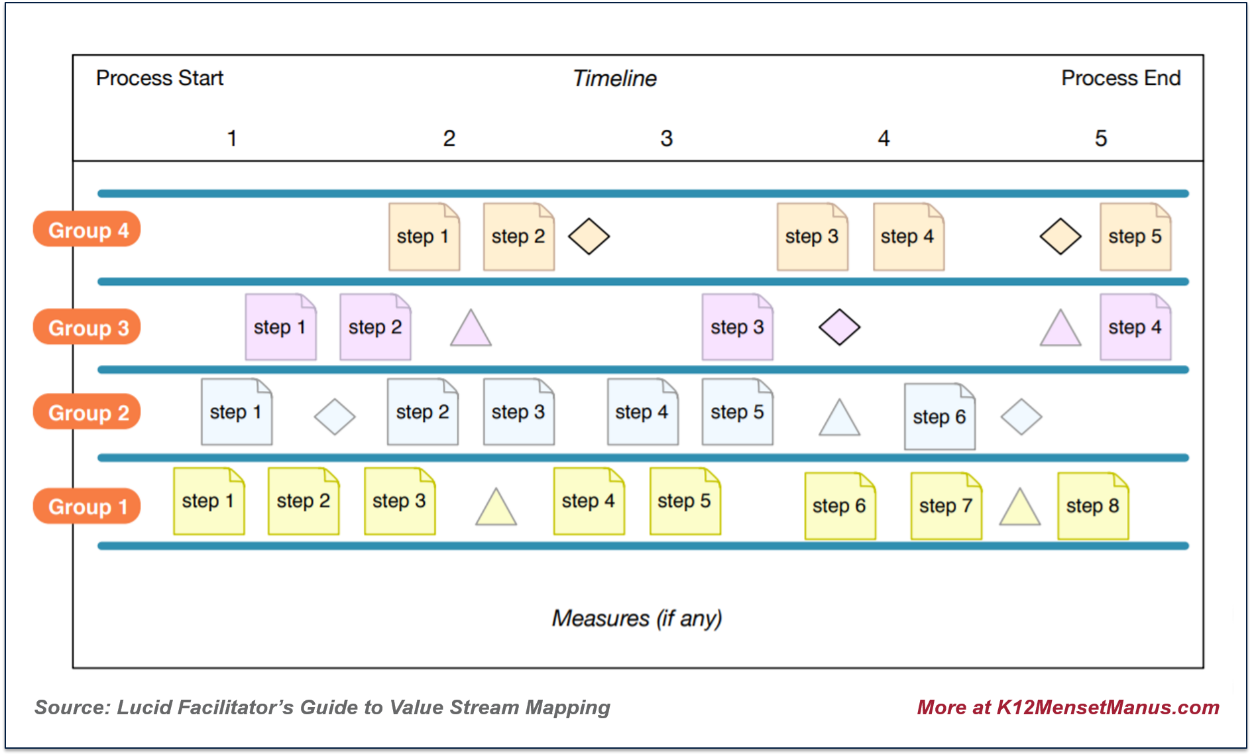 2. Brainstorm and map the future stateEach group should present the VSM that they have created and invite everyone to identify problems, issues, misalignments, waste or lost opportunities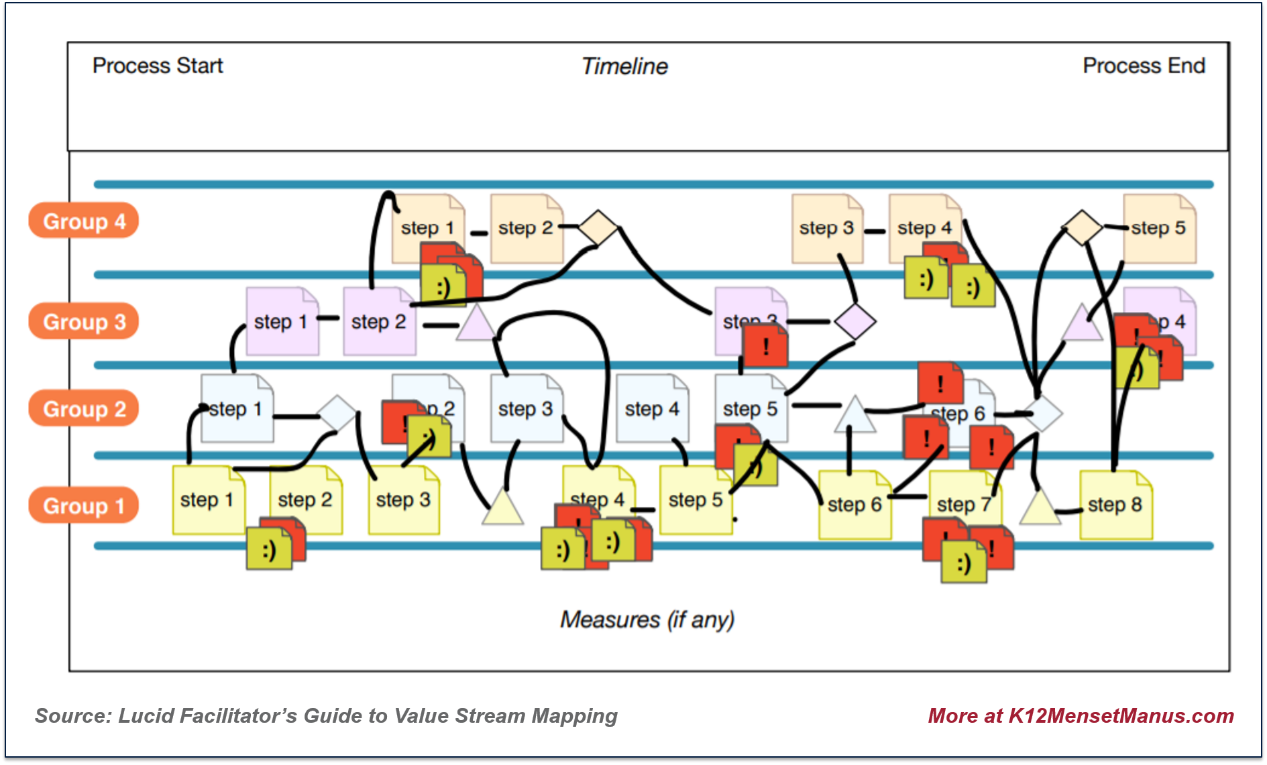 3. Identify dependencies across different groups and brainstorm improvement opportunities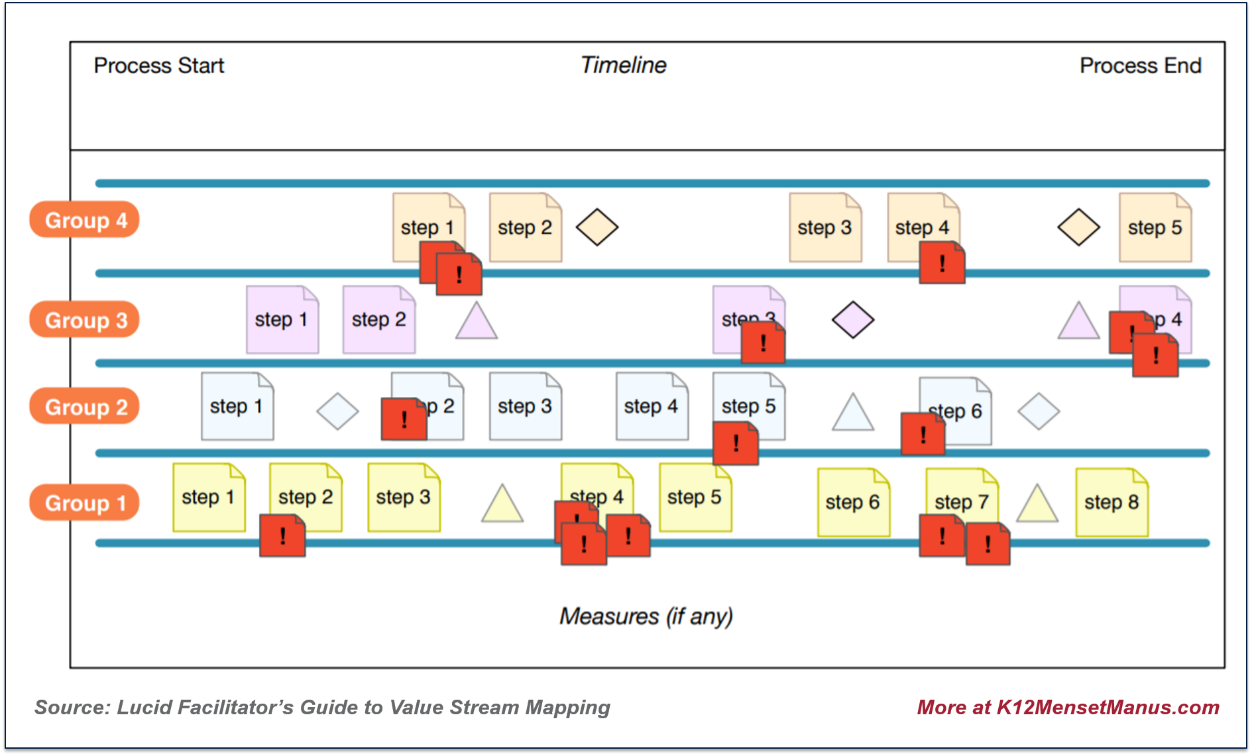 